APH Mantis Q40™Brukerhåndbok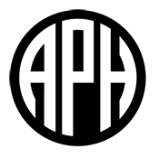 Rev 1.1 101320Cantec AS
Sofiemyrveien 4, 1412 Sofiemyr
Postboks 626, 1411 Kolbotn
www.cantec.nosyn@cantec.noRing Cantec support på +47 905 89 383 eller på +47 66 99 60 00Opphavsrett 2021. Med enerett, APH.Denne brukerhåndboken er beskyttet av opphavsrett som tilhører APH, med alle rettigheter forbeholdt. Brukerhåndboken kan ikke kopieres helt eller delvis uten skriftlig samtykke fra APH. Komme i gangVelkommen til ditt nye Mantis Q40-tastatur. Dette tastaturet er både et standardtastatur og en oppdaterbar leselist i én enhet. Denne brukerhåndboken inneholder instruksjoner for installasjon, bruk, navigasjon og oppdatering av enheten. Hvis du vil ha mer informasjon, kan du se produktsiden for Mantis Q40  på APH Website eller ringe din nærmeste APH-leverandør hvis du befinner deg i USA. Hvis du befinner deg utenfor USA, kan du  se produktsiden for Mantis Q40  på HumanWare-nettstedet eller ringe din nærmeste  HumanWare-leverandør.Cantec AS www.cantec.notlf +47 66 99 60 00Innhold i eskenEsken inneholder følgende:Mantis Q40USB-A til USB-C-kabelUSB strømadapterBeskyttende etui (deksel)Veiledning for å komme i gang med brukBeskrivelse av Mantis Q40Mantis har en 40-cellers leselist, et standard QWERTY tastatur, en Hjem knapp  og fire  tommeltaster for navigering. Det er knapper og porter foran, bak og på venstre side.OversidenOversiden av Mantis kan deles inn i to seksjoner: foran og bak.Den fremre delen består av en oppdaterbar leselist som inneholder 40 punktceller og 40 markørhentere. Hver markørhenter er knyttet til cellen rett under den. Når du redigerer tekst, flyttes redigeringsmarkøren til den tilknyttede punktcellen når du trykker en av knappene for markørhenting. Hvis du trykker på en hvilken som helst markørhenter, aktiveres en valgt funksjon. Den bakre delen inneholder et standard QWERTY PC-tastatur.ForkantPå forkanten av Mantis er fem knapper. Fra venstre mot høyre er knappene som følger:Forrige tommeltastVenstre tommeltast Hjem-knappen (sirkelformet figur) – brukes til å gå tilbake til hovedmenyen eller avslutte terminalmodusHøyre tommeltastNeste tommeltastVenstre kantPå venstre kant, fra forsiden til baksiden er følgende:USB-A-port Av/på-knapp –Trykk og hold inne denne knappen i 2 sekunder for å slå på enheten  .Grønn LED—Dette lyser  for  å visuelt indikere statusen til enheten.USB-C-port—Bruk kabelen som fulgte med Mantis, til å koble den til et strømuttak eller en PC.Bakre kantDen bakre kanten inneholder en SD-kortport som er plassert nær venstre kant av enheten. Denne porten lar deg sette inn SD-kort med en kapasitet på opptil 64 GB for ekstern lagring.UndersidenI hvert hjørne under din Mantis er det fire anti-sklip puter. I midten, nærmere forkanten, er et litt innrykket rektangel med en annen tekstur. I dette rektangelet er et klistremerke som inneholder trykt maskinvareinformasjon om mantis. Over klistremerket er det en punktskriftetikett som inneholder serienummeret til enheten din.Mot baksiden til venstre på enheten er batterirommet. Den er lukket og sikret med toPhillips-hodeskruer. TastaturoppsettDenne delen inneholder bare en beskrivelse av funksjonstastene, siden plasseringen av bokstavtastene varierer avhengig av tastaturkonfigurasjonen og språket. Fra og med den øverste raden (lengst borte fra deg), fra venstre til høyre, er funksjonstastene på Mantis-tastaturet satt opp som følger:  Rad 1 (øverste rad): ESC, F1 til F12, Slett Rad 2: Slett bakover (på høyre siden  av raden)Rad 3: Tabulator (til venstre  på raden)Rad 4: Caps Lock  (venstre side av raden),Enter  (høyre  side av raden)Rad 5: Venstre skift, høyre Skift Rad 6: Venstre Ctrl (kontroll),  Fn  (funksjon), Vinduer, venstre Alt (alternativ), Mellomrom, Høyre Alt, Høyre Ctrl og Venstre, Opp, Ned og Pil høyreLading av Mantis Q40Før du bruker Mantis, må du sørge for at du lader den helt. Koble USB-C-enden av kabelen til USB-C-porten på venstre kant av Mantis. Vær forsiktig ikke bruk makt, da kan tilkoblingenskade kabelen eller enheten. Koble USB-A-enden av ladekabelen til strømadapteren, og koble deretter strømadapteren til et strømuttak. Bruk den medfølgende strømadapteren for optimal lading.Alternativt kan du lade enheten ved hjelp av datamaskinen og USB-A til USB-C-kabelen, men vær oppmerksom på at denne lademetoden er tregere enn lading med en strømadapter.Slå på og avAv/på-knappen er på venstre kant av Mantis. Den er ovalformet med en hevet prikk i midten. Trykk og hold inne av/på-knappen i ca. 2 sekunder for å slå på Mantis. Det vil være en rask vibrasjon og  "starting"  vises på leselisten sammen med en taktil lasteanimasjon som sirkler under oppstart.Noen få sekund etter at du har startet enheten for første gang, vil du bli ønsket velkommen med en språkvalgmeny  . Trykk  ENTER for å åpne listen over språk, velget, og trykk ENTER for å lukke listen. Dialogboksen  forsvinner når endringene er fullført.Etter noen sekunder vil oppstarten være fullført, og"Editor"  vises  på leselisten. Mantis er nå klar til bruk. For å slå av trykker du på og holder inne av/på-knappen i ca. 2 sekunder. Det vises en bekreftelsesmelding på leselisten. Velg  OK ved å trykke forrige  eller neste tommeltast, og trykk deretter ENTER eller en  markørhenter.Alternativt kan du følge disse trinnene for å slå av Mantis:Trykk på S for å gå til menyelementet Slå av.Trykk Enter eller en markørhenter.Velg OK ved å trykke forrige eller neste tommeltast.Trykk Enter eller en markørhenter.Justere hvilemodusFor å bevare batteriet går Mantis i hvilemodus etter 5 minutter uten aktivitet. Du kan justere tiden i innstillingene. Du kan også sette enheten manuelt i hvilemodus ved å trykke kort på av/på-knappen. Trykk på av/på-knappen for å aktivere enheten.Om-menyenOm-menyen inneholder forskjellig informasjon om enheten, for eksempel versjonsnumre, modellnummer, serienummer, lisenser og opphavsrett.Slik åpner du Om-menyen:Gå til Hoved-menyen.Velg Innstillinger.Trykk ENTER. Gå til Om.Trykk ENTER. Alternativt kan du bruke snarveien Ctrl + I til å åpne dialogboksen Om.Navigere og bruke menyerNavigere i hovedmenyenAlternativene for Hovedmeny er: EditorTerminalBibliotekFilutforskerKalkulatorDato og tidInnstillingerOnline tjenesterBrukerhåndbokSlå avTrykk forrige eller neste tommeltast for å bla gjennom listen til menyelementet du ønsker. Trykk deretter Enter eller en markørhenter for å få tilgang til den.Du kan når som helst gå tilbake til hovedmenyen ved å trykke på Windows-tasten, Hjem-knappen eller Ctrl + Fn + H på tastaturet. Panorere tekst på leselistenOfte er teksten på leselisten for lang til å få plass på én enkelt linje. Hvis du vil lese hele setningen, ruller eller "panorerer" du teksten frem eller tilbake ved å trykke på venstre og høyre tommeltast på Mantis. Venstre og høyre tommeltast er den andre og fjerde  knappen på forkanten av enheten.Bruke hurtigmenyen for tilleggsfunksjonerHurtigmenyen er en spesiell meny som er tilgjengelig fra nesten overalt på enheten. Det tilbyr nyttige kontekstuelle funksjoner som er relevante for det du for øyeblikket gjør på Mantis. Tenk på det som kontekstmenyen på en PC  (menyen du får når du høyreklikker  musen). Hvis du leter etter en bestemt handling, eller bare har glemt snarveien, er sjansen stor for at den finnes i kontekstmenyen.Trykk CTRL +M for å aktivere hurtigmenyen. En meny åpnes med en liste over handlinger du kan utføre på det aktuelle øyeblikket. Bla gjennom menyen til ønsket handling, og trykk enter eller en  markørhenter.Trykk ESC for å avslutte hurtigmenyen.Navigere etter forbokstaverMesteparten av tiden kan du hoppe til et element på en meny ved å skrive inn den første bokstaven i elementet. Når du gjør dette, flyttes fokuset automatisk til det første elementet i listen som begynner med den bokstaven. Hvis du skriver inn samme bokstav to ganger, flyttes fokus til det andre elementet i listen som begynner med den bokstaven, og så videre. Hvis du for eksempel vil gå til Innstillinger-menyen på Mantis, skriver du inn bokstaven "I" på tastaturet.Bruke punktskrift for å skriveSelv om Mantis leveres med et standardtastatur, er det fortsatt mulig å bytte til et tastatur i Perkins-stil, som bruker A, S, D, F, J, K, L og Ø som punkttaster. Med dette oppsettet representerer hver av disse tastene et punkt i punktcellen i datamaskinens punktcelle, som har åtte punkter, som vist i  tabell  1.Tabell 1: Tastatur til tilsvarenpunktskrifttLegg merke til at bokstavene kan variere, avhengig av gjeldende tastaturoppsett.Trykk F12 for å veksle mellom standard tastaturoppsett og punkttastatur oppsett. Det  gis et varsel som angir hvilken innskrivingsmetode som er i bruk.Bruke snarveier/tastekombinasjoner til å navigereSom navnet antyder, gjør snarveier, også kjent som tastekombinasjoner, det enkelt å navigere raskt gjennom en meny eller fil. De mest brukte snarveiene på Mantis Q40 er angitt i tabell 2.Tabell 2:  Tabell for snarvei/tastekombinasjon  Bruke Editor programmetEditor er et program som lar deg åpne, redigere og lage tekstfiler på Mantis. Du kan åpne .docx, .doc, .txt, . brf,. brl,  . PDF-, .ban- og .bra-filer med editoren. Filene du oppretter eller endrer, lagres som.txt filer.Hvis du vil åpne redigeringsprogrammet, trykker du Neste tommeltast til du kommer til Editor eller trykker E på Hovedmenyen, og deretter trykker du ENTER eller en  markørhenter.Editor programmet åpnes i Editor menyen, som inkluderer Opprett fil, Åpne, Innstillinger  og Lukk.Opprette en filDet finnes flere måter å opprette en fil på, avhengig av gjeldende plassering på enheten. Hvis du er på Redigering-menyen, velger du Opprett fil og trykker ENTER eller en markørhenter.Velg og aktiver Fil på Hurtigmenyen, og velg deretter Opprett  fil.Alternativt kan du trykke Ctrl + Fn  + N fra hvor som helst på enheten for raskt å opprette en ny fil.Markøren vil være synlig mellom to punktskrift paranteser. Du kan begynne å skrive i den nye filen. Åpne en filHvis du er på Redigering-menyen, velger du Åpne og trykker ENTER eller en markørhenter. Trykk CTRL +O på et annet sted, og velg deretter filen du vil åpne, ved hjelp av tommeltastene Forrige og Neste.Vær oppmerksom på at Mantis kan vise en feilmelding når en PDF-fil åpnes. Dette skjer vanligvis når filen for det meste inneholder bilder i stedet for tekst.Lukke en filHvis du vil lukke en fil som er åpnet i redigeringsprogrammet, trykker du ESC. Du kan også åpne hurtigmenyen ved hjelp av Ctrl + M, og deretter bla til og aktivere Fil. Velg Lukk fil.  Hvis det er endringer i filen som ikke er lagret, blir du spurt om du vil lagre endringene før du lukker.Lagre en tekstfilDet finnes to typer lagring i redigeringsprogrammet: Lagre og lagre som.Lagre: Trykk CTRL + S for å lagre filen i et filnavn som allerede finnes.Lagre som: Trykk CTRL + SKIFT + S for å lagre en kopi av filen med et nytt filnavn og endre  filplasseringen.Hvis filen aldri har blitt lagret, vil redigeringsprogrammet be deg om å skrive inn et nytt filnavn uavhengig av hvilken lagringsmetode du velger.Bruke Automatisk rulling i Editor programmetEditor programmet inneholder en Auto-Scroll-funksjon  som automatisk panorerer gjennom den skrevne teksten på leselisten.Trykk ALT+ G for å starte Automatisk rulling. Hvis du vil stoppe Automatisk rulling, trykker du en tast.Endre hastighet for automatisk rullingDu kan endre hastigheten for automatisk rulling når du ruller automatisk i en fil. Hvis du vil gjøre automatisk rulling tregere, trykker du CTRL + bindestrek. Hvis du vil øke hastigheten på automatisk rulling, trykker du CTRL + =.Søke etter tekst i en filHvis du vil søke etter tekst i filen, trykker du CTRL + F. Skriv inn søkeordet i det tomme feltet. Markøren plasseres på det første stedet teksten blir funnet. Trykk F3 for å finne flere forekomster av søkeordet.Trykk SKIFT + F3 for å komme til de forrige forekomstene av søkeordet.Søke etter og erstatte tekstSlik søker du etter og erstatter tekst: Trykk CTRL + H. Skriv inn teksten du vil søke etter, i den første redigeringsboksen, kalt Søk.Skriv inn erstatningsteksten i den andre redigeringsboksen, kalt Erstatt.Velg Erstatt alle for å erstatte all tekst som ble funnet med teksten i Erstatt -boksen. Velg Neste for å søke etter og erstatte neste forekomst av ordet.Velg Forrige for å søke etter og erstatte den forrige forekomsten av ordet.Klippe ut, kopiere og lime inn tekstEditor programmet lar deg klippe ut, kopiere og lime inn tekst på en måte som ligner på andre dataprogrammer. Hvis du vil merke teksten, plasserer du markøren på det første tegnet ved hjelp av en markørhenter, og deretter trykker du F8. Du kan også merke tekst på hurtigmenyen:Åpne Hurtigmenyen med Ctrl + M. Rull ned til Rediger.Trykk Enter eller en markørhenter. Rull ned til Merk tekst. Trykk Enter eller en markørhenter.Dette markerer starten på det merkede området. Gå nå til plasseringen for slutten av det merkede området, og trykk ENTER eller en markørhenter for å avslutte det merkede området.Hvis du vil merke all tekst som er inkludert i filen, trykker du CTRL +A.Hvis du vil kopiere den merkede teksten, trykker du CTRL +C.Hvis du vil klippe ut den merkede teksten, trykker du CTRL+X. Hvis du vil lime inn den kopierte eller utklipte teksten, plasserer du markøren der du vil lime inn teksten ved hjelp av en markørhenter, og trykker CTRL+V.Som alltid kan du få tilgang til disse kommandoene via Hurtigmenyen.Bruke lesemodusLesemodus lar deg lese filer uten mulighet for å redigere innhold ved en feiltakelse. Du kan ikke redigere filer i lesemodus.Trykk CTRL+R for å aktivere eller deaktivere lesemodus.Slik aktiverer eller deaktiverer du lesemodus fra hurtigmenyen:Trykk CTRL + M for å aktivere hurtigmenyen.Bla til Fil ved hjelp av tommeltastene Forrige og Neste.Bla til lesemodus ved hjelp av tommeltastene Forrige og Neste.Trykk Enter eller en markørhenter.Tabell for redigeringskommandoerRedigeringskommandoene er oppført i tabell 3.Tabell 3: RedigeringskommandoerBruke bibliotekprogrammetBiblioteket  er programmet du bruker til å lese bøker med Mantis. Den støtter følgende filformater:.brf, .pef, .txt, .html,  pdf,.docx og .rtf, og er kompatibel med .zip filer som inneholder bøker i tekstformat.Hvis du vil åpne Bibliotek-appen, trykker du Neste tommeltast til du kommer til Bibliotek, eller trykker L på Hoved menyen. Trykk Enter eller en  markørhenter for å få tilgang til appen.Bibliotek-menyen  inneholder Bokliste, Nylig  lest, Søk og Lukk.Navigere i boklistenI biblioteket lagres bøkene dine i  boklisten, som kan sammenlignes med en katalog som inneholder alle tilgjengelige bøker på enheten i alfabetisk rekkefølge.Bruk tommeltastene Forrige og Neste til å velge en bok fra Bok-listen, og trykk deretter ENTER eller en  markørhenter.Vær oppmerksom på at Mantis kan vise en feilmelding hvis en PDF-fil åpnes. Dette skjer vanligvis når filen for det meste inneholder bilder i stedet for tekst.Hvis du vil lukke en bok og gå tilbake til boklisten, trykker du ESC eller CTRL + SKIFT + B.Søke etter bøkerSlik søker du etter en bestemt bok på enheten: Velg Søk på Bibliotek-menyen, eller trykk CTRL+F. Skriv inn teksten/navnet på boken.Trykk ENTER. Du vil bli presentert for en liste over bøker som samsvarer med søkekriteriene dine.Bruk tommeltastene Forrige og Neste til å bla til boken.Trykk Enter eller en markørhenter for å åpne den.Få tilgang til nylig åpnede bøkerDu kan åpne en liste over de fem siste bøkene du tidligere åpnet for rask tilgang.Hvis du vil åpne en liste over de fem siste bøkene, trykker du CTRL + R eller velger Nylig lest på Bibliotek-menyen. Du kan bla gjennom de fem siste bøkene ved hjelp av tastene Forrige og Neste. Trykk Enter eller en markørhenter for å åpne en bok fra oversikten.Administrere bøkene dineNår du blar gjennom boklisten, kan du kopiere, flytte eller slette en valgt bok fra bibliotekprogrammet til en ekstern lagringsenhet. Hvilke handlinger som er tilgjengelige for hver bok, avhenger av typen og plasseringen av boken. Hurtigmenyen forteller deg hvilke handlinger som er tilgjengelige.De grunnleggende reglene er:Bøker på SD-kortet kan slettes.Bøker lastet ned fra Online tjenester kan flyttes eller slettes.Bøker kan bare kopieres eller flyttes når ekstern lagring er tilkoblet. Du kan ikke kopiere eller flytte bøker fra den interne lagringen. Slik kopierer, flytter eller sletter du en bok:Åpne boklisten ved å trykke CTRL + SKIFT + B. Velg en bok ved hjelp av tommeltasten Forrige eller Neste.Trykk CTRL +  Fn + M for å åpne Behandle bok-menyen.Velg Kopier til, Flytt til eller Slett.Navigere i og få tilgang til tilleggsinformasjon i bøkerDen enkleste måten å navigere i en bok på er ved å bruke tommeltastene. Bruk venstre og høyre tommeltast til å panorere teksten til venstre og høyre. Endre navigasjonsnivået for bøkerBøkene inneholder forskjellige navigasjonsnivåer for å gjøre det enklere å navigere gjennom en bok. Navigasjonsnivåene avhenger av filformatet i boken og kan variere fra bok til bok. Eksempler på navigasjonsnivåer er side, linje og setning.Slik endrer du navigasjonsnivået:Trykk CTRL + T.Bla gjennom de tilgjengelige navigasjonsnivåene ved hjelp av tommeltastene Forrige og Neste.Trykk Enter eller en markørhenter for å velge navigasjonsnivå.Når navigasjonsnivået er valgt, bruker du tommeltastene Forrige og Neste til å navigere på dette navigasjonsnivået. Hvis du for eksempel valgte navigasjonsnivået "Setning", flyttes du fra setning til setning i boken når du trykker neste tommeltast.Navigere etter side, overskrift, prosent eller bokmerkerSlik kommer du til en bestemt side, overskrift, bokprosent eller bokmerke:Trykk CTRL + G. Bla gjennom navigasjonsalternativene ved hjelp av tommeltastene Forrige og Neste.Velg mellom Side, Overskrift, Prosent eller Bokmerke.Trykk Enter eller en markørhenter. Angi en verdi.Trykk Enter eller en markørhenter.Bruke Automatisk rulling i Bibliotek programmetMantis Q40s auto-scroll-funksjon  lar deg bla gjennom teksten i en åpen bok automatisk.Hvis du vil aktivere Automatisk rulling, trykker du ALT + G når du er inne i en bok. Trykk en tast for å stoppe Automatisk rulling og gå tilbake til vanlig panoreringsmodus.Du kan endre hastigheten for automatisk rulling når du ruller automatisk i en bok. Hvis du vil gjøre automatisk rulling langsommere, trykker du CTRL + -. Hvis du vil øke hastigheten på automatisk rulling, trykker du CTRL + =.Finne din nåværende posisjon i en bokBruk kommandoen Hvor er jeg når du trenger å vite din nåværende posisjon i en bok. Hvis du vil aktivere kommandoen Hvor er jeg, trykker du CTRL +W.Du kan også åpne hurtigmenyen ved å trykke CTRL +M. Gå til Hvor er jeg ved hjelp av tastene Forrige og Neste, og trykk deretter ENTER eller en markørhenter for å aktivere elementet.Bruk tommeltastene Forrige og Neste til å bla gjennom de tilgjengelige elementene (Overskrift, Prosent, Side og Linje). Bruk venstre og høyre tommeltast til å panorere teksten til venstre og høyre.Navigere til begynnelsen eller slutten av en bokDu kan nå begynnelsen eller slutten av en bok ved hjelp av snarveier. Hvis du vil komme til begynnelsen av en bok, trykker du CTRL + FN  + PIL VENSTRE.Hvis du vil komme til slutten av en bok, trykker du CTRL + FN  + PIL HØYRE.Søke etter tekst i en bokEn annen måte å navigere i en bok på, er å søke etter en bestemt tekststreng. Hvis du vil søke etter tekst, trykker du CTRL +F-kommandoen. Du blir bedt om å skrive inn teksten. Skriv inn teksten, og trykk deretter ENTER.Få tilgang til tilleggsinformasjon i bøkerDu kan vise tilleggsinformasjon om boken du leser på enheten (tittel, forfatter, beskrivelse, dato, språk, emne, utgiver og bokmerker).Hvis du vil vise mer bokinformasjon, trykker du CTRL +I. Du kan også trykke CTRL + M for å åpne hurtigmenyen. Bruk tommeltastene Forrige og Neste til å velge menyelementet Bokinformasjon , og trykk deretter ENTER eller en markørhenter for å aktivere den.Bruk tommeltastene Forrige og Neste til å bla gjennom den tilgjengelige bokinformasjonen. Bruk venstre og høyre tommeltast til å panorere teksten til venstre og høyre.Legge til, navigere, utheve og fjerne bokmarkerBokmerker er en nyttig måte å holde posisjonen din i boken på, og lar deg gå raskt tilbake til denne posisjonen senere.Trykk ALT+M for å åpne Bokmerke-menyen. Du kan også trykke CTRL + M for å åpne hurtigmenyen og velge Bokmerkemeny.Sette inn et bokmerkeSlik legger du til et bokmerke i  en bok:Trykk ALT + M for å åpne Bokmerke-menyen. Velg Sett inn bokmerke ved hjelp av tommeltastene Forrige og Neste.Trykk Enter eller en markørhenter.  Skriv inn et bestemt ubrukt bokmerkenummer.Merk:Hvis du ikke skriver inn et tall, velger Mantis det første tilgjengelige nummeret og tilordner det til bokmerket.Trykk ENTER.Du kan også sette inn et hurtigbokmerke ved å trykke CTRL+B.Navigere tilbokmerkerHvis du vil hoppe til et bokmerke, trykker du CTRL+J. Du blir bedt om å angi bokmerkenummeret. Skriv inn bokmerkenummeret du vil navigere til, og trykk deretter ENTER.Utheve bokmerkerMenyelementet Uthev bokmerker brukes til å definere start- og sluttposisjonene for et avsnitt. Å bruke uthevede bokmerker er en fin måte å studere viktige avsnitt i lærebøker på.Slik uthever du bokmerker:Åpne Bokmerke-menyen ved å trykke ALT+M.Velg Uthev bokmerkestart ved hjelp av tommeltastene Forrige og Neste.Trykk Enter eller en markørhenter. Skriv inn et bestemt ubrukt bokmerkenummer.Merk:Hvis du ikke skriver inn et tall, velger Mantis det første tilgjengelige nummeret og tilordnerdet tilbokmerket.Trykk ENTER. Naviger til sluttpunktet for det uthevede bokmerketÅpne Bokmerke-menyen ved å trykke ALT+M. Velg Uthev bokmerkeslutt ved hjelp av tastene Forrige og Neste.Trykk Enter eller en markørhenter. Merk: Gjeldende posisjon er angitt som sluttposisjon. Hvis endeposisjonen er plassert før startposisjonen,  byttes  de.Du kan også sette inn et hurtigbokmerke. Den brukes til å markere slutten på uthevingsbokmerket.Slik setter du inn et hurtigbokmerke:Trykk ALT + H for å åpne Uthevingsbokmerke -listen. Velg et uthevingsbokmerkenummer.Trykk ENTER. Innholdet i gjeldende uthevingsbokmerke vises.Bruk tommeltastene til å navigere. Trykk ESC  for å lukke uthevingsbokmerket og gå tilbake til hele bokinnholdet.FjernebokmerkerSlik fjerner du et lagret bokmerke:Trykk ALT + M for å åpne Bokmerke-menyen. Bla for å fjerne bokmerke ved hjelp av tommeltastene Forrige og Neste.Trykk Enter eller en markørhenter. Skriv inn bokmerkenummeret du vil fjerne.Trykk ENTER.Merk:Hvis du vil fjerne alle bokmerker, skriver du inn 99999 når du blir bedt om å angi et bokmerkenummer.Tabell over bibliotek- og lesekommandoerBibliotek-  og lesekommandoene er oppført i tabell 4.Tabell 4: Bibliotek/lesekommandoerBruke terminalmodusEn av hovedfunksjonene i Mantis er terminalmodus. Når terminalmodus er koblet til en vertsenhet som kjører en skjermleser, for eksempel en datamaskin eller en smartenhet, viser den all tekst som er valgt på vertsenheten. Du kan koble til vertsenheten enten via TrådløsBluetooth-®,  eller ved å koble Mantis til vertsenheten  med USB-C-kabelen som følger med settet. Opptil fem Bluetooth-enheter og én USB kan kobles til samtidig.Koble til og avslutte terminalmodusHvis du vil koble til i terminalmodus, må du kontrollere at du har en Windows®-,iOS-®- eller Mac-® enhet med en skjermleser som kjører. Slik aktiverer du terminalmodus:Trykk på Windows-tasten,   Hjem-knappen eller CTRL + FN + H for å gå inn i hovedmenyen.Gå til terminalmodus ved å trykke på "t"eller ved å bruke tastene Forrige og Neste.Trykk Enter eller en markørhenter.Hvis du vil avslutte terminalmodus og få tilgang til listen over tilkoblede enheter, trykkerdu  Hjem  én gang.Bestemme Mantis Q40-kompatibilitetMantis er kompatibel med følgende:Skjermlesere:  JAWS®  18+ (versjon 18 og nyere), NVDA,  SuperNova  og VoiceOverOperativsystemer:  alle Windows 8+-,  macOS-®  10.15.5 (Catalina) eller iOS-enhet  13.6+ Vekke iOS-enheten din ved hjelp av MantisNår iOS-enheten din er låst og Mantis koblet til den i  Terminal-modus, Trykk en markørhenter    på Mantis vekker den opp og ber deg om å oppgi passordet ditt. Dette lar deg holde iOS-enheten din i en lomme eller pose mens du bruker Mantis som leselist og tastatur.Bruke Mantis som et eksternt tastaturNår mantis er koblet til som en leselist, fungerer den også som et eksternt tastatur for vertsenheten. Dette fungerer selv om det ikke er noen skjermleser som kjører på vertsenheten din. Når du er koblet til en Mac, blir tastene nederst til venstre Ctrl, Funksjon, Tilvalg og Kommando, slik de er når du bruker et standard Mac-tastatur.Koble til via USBSlik kobler du til via USB:Koble Mantis til en Windows- eller Mac-datamaskin med USB-C-kabelen. Velg Tilkoblede enheter (første element på Terminal-menyen).Trykk ENTER. Velg USB-tilkobling.Trykk ENTER.Vent til tilkoblingen er opprettet. Hvis tilkoblingen er vellykket, vises innholdet på vertsenheten på leselisten. Mantis er nå også tilgjengelig som et eksternt tastatur for skriving på vertsenheten.Koble til via BluetoothSlik parer du en ny enhet i Bluetooth:Aktiver Bluetooth fra vertsenheten.Gå til Hoved-menyen på Mantis.Velg Terminalmodus, og trykk Enter eller en markørhenter. Velg Legg til Bluetooth-enhet på Terminal-menyen, og trykk ENTER.Hvis Bluetooth er slått av, aktiveres den automatisk. Vær oppmerksom på at når Bluetooth-modus er aktivert, vil Mantis  være synlig i 5-minutter.Leselisten vil be om instruksjoner om hvordan du kobler til vertsenheten. Start Bluetooth-paring med Mantis fra vertsenheten.På leselisten vil en melding be: "xx er tilkoblet", der xx er navnet på vertsenheten. Fokuset vil bli rettet til listen over tilkoblede enheter.Bruk tommeltastene Bruk forrige og Neste til å gå gjennom listen over tilkoblede enheter til du kommer til vertsenheten du prøver å koble til. Trykk Enter eller en  markørhenter   for å aktivere den.Hvis tilkoblingen er vellykket, vises innholdet på vertsenheten på leselisten. Navigere mellom tilkoblede enheterNår du har mer enn én enhet koblet til Mantis, kan du bytte enhet når som helst. Slik bytter du til en annen tilkoblet enhet: Trykk på Hjem-knappen for å gå tilbake til listen over tilkoblede enheter.Velg den tilkoblede enheten ved hjelp av tommeltastene Forrige og Neste.Trykk Enter eller en markørhenter.Merk:Når en Bluetooth-enhet er koblet til, vises et 8-punkts symbol etter enhetsnavnet. Hvis 8-punkt symbolet ikke er synlig, klikker du på enheten for å opprette tilkoblingen. Hvis du har problemer med en Bluetooth-tilkobling, kan du klikke på Koble til enheter på nytt. Dette slår Bluetooth av og på igjen og kobler til enhetene dine på nytt. Bruk dette alternativet bare hvis du ikke får punktskrift når du er koblet til en enhet.Bruke FilutforskerFilutforsker lar deg bla gjennom, slette, kopiere og utføre alle filoperasjonene du forventer av en PC-filutforsker.Hvis du vil åpne Filutforsker, trykker du Neste tommeltast til du kommer til Filutforsker. Du kan også åpne Filutforsker ved å trykke F på Hoved -menyen og deretter trykke Enter eller en markørhenter.Bla gjennom filerDu kan bla gjennom filene og mappene dine ved hjelp av tommeltastene Forrige og Neste. Mappenavn har et 8-punkt symbol foran mappenavnet. Trykk ENTER i en mappe for å åpne den.Trykk ESC for å gå tilbake til den overordnede mappen. Du kan også bla til Tilbake i menyen og trykke Enter eller en  markørhenter.Velge en stasjon i FilutforskerFør du bruker Filutforsker, må du først velge hvilken stasjon du vil ha tilgang til: det interne minnet, et SD-kort eller en USB-flash-stasjon. Hvis du vil velge en stasjon, trykker du CTRL +D for å vise en liste over tilgjengelige stasjoner. Bla gjennom listen ved hjelp av tommeltastene Forrige eller Neste, og trykk deretter ENTER eller en markørhenter for å bekrefte valget. Du er nå i roten på den valgte stasjonen.Trykk CTRL+D når som helst for å gå tilbake til Stasjonsvalg.Få tilgang til fil- og mappeinformasjonHvis du vil ha mer informasjon om en fil eller mappe, merker du den med tommeltastene Forrige eller Neste, og deretter trykker du CTRL + I.Du kan nå bla gjennom en liste over informasjon om filen eller mappen ved hjelp av tommeltastene Forrige og Neste. Bruk venstre og høyre tommeltast til å panorere teksten til venstre og høyre.Vise gjeldende filbaneMed hvor er jeg funksjonen kan du vise banen til din nåværende plassering på leselisten.Hvis du vil vise gjeldende filbane, trykker du CTRL +W.Søke etter filer og mapperDu kan få rask tilgang til en bestemt fil eller mappe ved å utføre et søk i Filutforsker.Slik begynner du å søke etter en fil eller mappe i Filutforsker:Trykk CTRL + F.Skriv inn navnet på filen eller mappen.Trykk ENTER. Din Mantis vil generere en liste over filer og mapper relatert til resultatene dine på leselisten.Trykk ESC for å lukke søkeresultatet.Sortere filer eller mapperSom standard sorteres fil- og mappenavn alfabetisk. Du kan imidlertid sortere filene og mappene ved hjelp av forskjellige parametere.Slik endrer du sorteringsparameterne for filene og mappene:Trykk CTRL + SKIFT + V.Mantis viser en liste over tilgjengelige sorteringsalternativer: Navn, Dato, Størrelse og Type. Bla gjennom listen ved hjelp av tommeltasten Forrige eller Neste.Trykk Enter eller en markørhenter for å aktivere sorteringsalternativet du ønsker. Hvis du velger den samme sorteringsparameteren som allerede er valgt, endres informasjonen fra stigende til synkende. Den endres igjen når den velges en gang til.Endre filer og mapperFilutforsker på Mantis lar deg arbeide med filer på samme måte som en datamaskin eller nettbrett. Opprette en ny mappeMed Filutforsker kan  du opprete nye mapper.Den enkleste måten å gjøre dette på er å trykke CTRL + N og skrive inn navnet på den nye mappen i det tomme feltet. Trykk deretter ENTER for å opprette den.Gi nytt navn til filer eller mapperSlik gir du nytt navn til en fil eller mappe:Velg filen eller mappen du vil gi nytt navn ved hjelp av tommeltastene Forrige og Neste. Trykk F2.Skriv inn det nye fil- eller mappenavnet.Trykk ENTER for å gi nytt navn til filen eller mappen.Merk:Filnavnet må være unikt i gjeldende mappe, og bare én fil eller mappe kan gis nytt navn om gangen. Velge filer eller mapper for å bruke flere handlingerFør du kan utføre en handling på en fil eller mappe, for eksempel klippe ut, kopiere eller lime inn, må du først merke ønsket fil eller mappe. Hvis du vil merke en fil eller mappe, merker du filen med tommeltastene Forrige eller Neste, og deretter trykker du CTRL + ENTER. Hvis du vil oppheve merkingen av en fil eller mappe, merker du den og trykker CTRL + ENTER på nytt.Hvis du vil merke alle filer og mapper i gjeldende mappe, trykker du CTRL +A.Kopiere, klippe ut og lime inn filer eller mapperKopiere og klippe ut  filer og mapperHvis du vil kopiere en enkelt fil eller mappe, merker du filen med tommeltastene Forrige eller Neste, og deretter trykker du CTRL +C.Hvis du vil klippe ut en enkelt fil eller mappe, merker du filen med tommeltastene Forrige eller Neste, og deretter trykker du CTRL +X.Slik kopierer eller klipper du ut flere filer eller mapper: Velg filen eller mappen som skal kopieres, ved hjelp av tommeltastene Forrige eller Neste. Trykk CTRL + ENTER for å merke filen eller mappen.Gjenta dette trinnet for å merke alle filer eller mapper som skal kopieres.Trykk CTRL + C for å kopiere eller  CTRL + X for å klippe ut.Filene eller mappene kopieres/klippes nå ut til utklippstavlen og er klare til å limes inn.Lime inn filer og mapperHvis du vil lime inn de kopierte eller utklipte filene eller mappene, navigerer du til ønsket plassering, og deretter trykker du CTRL +V.Slette filer eller mapperHvis du vil slette en enkelt fil eller mappe, merker du filen med tommeltastene Forrige eller Neste, og deretter trykker du SLETT.Slik sletter du flere filer eller mapper:Velg filen eller mappen du vil slette, ved hjelp av tommeltastene Forrige eller Neste. Når du er valgt, trykker du CTRL + ENTER for å merke filen eller mappen.Gjenta dette trinnet for å merke alle filer eller mapper du vil slette.Når du er klar til å slette de merkede filene eller mappene, trykker du SLETT. Merk: Mantis spør om du er sikker på at du bare vil slette filene og/eller mappene  når Bekreft sletting er satt til på Innstillinger-menyen. Velg Ja ved hjelp av forrige eller neste taster, og trykk ENTER eller en  markørhenter for å bekrefte slettingen. Hvis du vil ha mer informasjon om innstillingen Bekreft sletting , kan du gå til delen Angi brukerinnstillinger.Tabell over kommandoer i FilutforskerKommandoene i Filutforsker er oppført i tabell 5.Tabell 5: Kommandoer for filutforskerBruke Kalkulator-programmetMantis har en kalkulator som lar deg utføre de vanligste operasjonene. Merk: kalkulatoren støtter for øyeblikket bare 8-punktdatapunkt.Slik åpner du Kalkulator:Gå til Hoved-menyen.Trykk K eller  trykk forrige eller neste tommeltast til du kommer til menyelementet Kalkulator.Trykk Enter eller en markørhenter.Bruke kalkulatorenHvis du vil bruke Kalkulator, skriver du hele formelen og trykker ENTER for å få resultatet. Skriv for eksempel inn formelen 20-8) (uten mellomrom). Trykk Enter og Mantis vil vise 12 som svar.Hvis du vil fjerne forrige formel, trykker du Slett.Hvis du vil legge til operatorer, for eksempel + eller -, åpner du hurtigmenyen ved hjelp av Ctrl + M. Setabell  6 for å få en fullstendig liste over Kalkulator-kommandoer og -operatorer.Tabell over Kalkulator-kommandoerKommandoene i Kalkulator er oppført i tabell 6.Tabell 6: Kommandoer for KalkulatorBruke dato- og tidMantis har et program som gir deg gjeldende dato og klokkeslett. Slik åpner du Dato og tid:Gå til Hoved-menyen.Trykk forrige eller neste tommeltast til du kommer til menyelementet Dato og tid.Trykk Enter eller en markørhenter.Vise klokkeslett og datoNår du åpner dato og tid, viser Mantis gjeldende klokkeslett. Panorer til høyre én gang ved hjelp av høyre tommeltast for å vise datoen. Panorer til venstre med venstre tommeltast for å gå tilbake til klokkeslettet. Hvis du raskt vil se gjennom dato og klokkeslett, trykker du CTRL + FN + T for klokkeslettet og Ctrl + Fn + D for dato fra hvor som helst på Mantis.Stille inn klokkeslett og datoHvis du vil endre klokkeslett og dato, trykker du CTRL + M fra dato- og klokkeslettprogrammet.En undermeny åpnes med følgende alternativer: Endre tid: Skriv inn gjeldende time i hakeparentesene, trykk ENTER; gjenta for minuttene.Endre dato: Skriv inn gjeldende år i hakeparentesene, og trykk ENTER, gjenta for måneden og dagen.Sommertid: Trykk ENTER for å slå  sommertid    på eller  av.Tidsformat: Trykk Enter for å bytte mellom 24t- og 12t-format.Datoformat: Velg foretrukket datoformat (oppført nedenfor) og trykk Enter. Dag, måned, år Måned, dag Måned, Dag, År År, Måned, Dag Dag, måned Angi brukerinnstillingerFor å åpne Innstillinger-menyen trykker du neste tommeltast til du kommer til Innstillinger eller  trykker på "I" i hovedmenyen, og deretter trykker du enter eller en  markørhenter.Tabell over alternativer for innstillingerInnstillingsalternativene  vises i tabell 7.Tabell 7: InnstillingsfunksjonerLegge til, konfigurere og slette profiler for punktskriftMenyen Profil for punkt viser alle tilgjengelige leselistprofiler på Mantis. Den aktive profilen  er understreket med punkt 7 og 8 på leselisten.Bla gjennom de tilgjengelige profilene ved hjelp av neste og forrige tommeltast, og trykk deretter ENTER eller en  markørhenter for å velge den.Legge til en profil for punktHvis du vil legge til en profil, velger du Legg til profil, og deretter trykker du ENTER eller en  markørhenter.Du vil bli bedt om å angi følgende alternativer:Profilnavn:  Skriv inn navnet på profilen i hakeparentesene, og trykk deretter ENTER.Type punktskrift:  Velg mellom Fullskrift, Kortskrift og Datapunkt, og trykk deretter ENTER. Legg merke til at Mantis lar deg skjule Kortskrift og/ eller datapunkt når du veksler mellom punkttabeller.Tabell for datapunkt:  Velg datapunkt 8-punkt tabell, og trykk deretter ENTER. Velg Ingen for ikke å måtte bla gjennom datapunkt når du bruker veksleknappen for punkttabeller.Tabell for Fullskrift (6-punkt):  Velg ønsket Fullskrift tabell, og trykk deretter ENTER.Tabell for Kortskrift:  Velg den ønskede punkttabellen, og trykk deretter ENTER. Velg Ingen for ikke å måtte bla gjennom Fullskrift tabellene når du bruker veksleknappen for punkttabell.Lagre konfigurasjon:  Trykk Enter for å lagre konfigurasjonen.Den nye leselistprofilen er nå tilgjengelig på menyen Innstillinger for profil for punkt.Konfigurere eller slette en profil for punktSlik konfigurerer eller sletter du en leselistprofilBla gjennom de tilgjengelige profilene  for punkt ved hjelp av tastene Neste og Forrige.Trykk CTRL + M for å åpne hurtigmenyen. Velg Legg til profil eller  Slett profil.Trykk ENTER.Bruke et WIFI-nettverk eller BluetoothMantis Q40 har 2,4 GHz WIFI-funksjoner.Koble til et WIFI-nettverkVelg Ny tilkobling på WIFI-menyen, og trykk deretter Enter eller en markørhenter for å få tilgang til den. Du kan velge mellom tre måter å koble til på:Søk etter SSID: Velg dette alternativet for å finne de tilgjengelige nettverkene i nærheten. Når Mantis er ferdig med å skanne, vil den vise en liste over alle nettverkene den fant. Trykk Enter eller en markørhenter for å velge ønsket nettverk. Skriv deretter inn passordet og trykk ENTER for å fullføre tilkoblingen.WPS-tilkobling:  Velg dette alternativet for å opprette en WIFI-tilkobling ved hjelp av WPS. Mantis viser "Laster ..." i ca. 30 sekunder. Trykk på WPS-knappen på nettverksruteren for å slå på oppdagelsen av nye enheter. Etter noen sekunder blir du automatisk koblet til nettverket.Koble til manuelt:  Hvis du vil angi SSID for nettverket og passordet manuelt, velger du dette alternativet. Når du er ferdig, trykker du ENTER for å koble til.Tabell over WIFI-innstillingerDe tilgjengelige WIFI-innstillingene er oppført i tabell 8.Tabell 8: WIFI-innstillingerVelge alternativer for Bluetooth-modusFølgende alternativer for Bluetooth-modus er tilgjengelige på Mantis Q40:Bluetooth-modus:  På eller avKoble enheten:  Koble Mantis til en paret Bluetooth-enhetKoble fra enhet:  Koble fra den aktive Bluetooth-tilkoblingenSlett sammenkobletenhet:  Får enheten til å glemme en Bluetooth-enhetEndre språkSlik endrer du systemspråk og tastaturoppsett for Mantis Q40:Gå til Hoved-menyen.Velg Innstillinger.Velg Endre språk.Velg språkalternativet. En liste vises på displayet.Velg ønsket språk fra listen.Velg tastaturoppsettalternativet. En liste vises på displayet. Velg tastaturoppsettet du ønsker,  fra listen.Velg Lukk.Du vil bli bedt om åvelge alternativet Erstatt profil for punkt  Standard Profil. Hvis du klikker ok  , opprettes en  ny profil med punktabell som samsvarer med språket , slik at  du kan lese  punkt på det valgte språket. Trykk  Avbryt hvis du ønsker å forholde deg til din nåværende profil for punkt.Når du blir bedt om det, starter du Mantis på nytt for å ta i bruk endringene. Få tilgang til og bruke Online tjenesterOnline tjenester-menyen inneholder Online biblioteker som er inkludert på din mantis. De online tjenestene er abonnementsbaserte og krever at du oppgir kontolegitimasjonen din.Merk:Forsikre deg om at du har en etablert internettforbindelse med Mantis før du bruker online  tjenester.Bøker fra online biblioteker lastes ned til Mantis's Online-Books-mappen. Alle bøker er inkludert i  boklisten for Bibliotek-appen.   Aktivere bokdeling  og laste ned bøkerDet elektroniske biblioteket Bookshare® inneholder opphavsrettsbeskyttet  innhold for personer med kvalifiserte lesevansker. Mer informasjon om Bookshare er tilgjengelig fra  http://www.bookshare.org.Du kan søke etter bøker og laste dem ned til Mantis trådløst. Aviser og magasiner er for øyeblikket ikke tilgjengelige i  nettbiblioteket.Slik aktiverer du Bookshare-tjenesten  og laster ned en bok:Angi din Bookshare konto e-postadresse og passord. Velg ønsket bokformat (DAISY eller BRF).Søk i bøker etter tittel, forfatter, fulltekstsøk og kategori. Du kan også søke etter de nyeste eller populære bøkene.Trykk Enter eller en markørhenter i en bok for å få mer informasjon. Bruk tommeltastene Forrige og Neste til å navigere mellom tittelen, forfatteren og bokbeskrivelsen. Velg boken du ønsker, og trykk ENTER for å laste den ned til Mantis. Konfigurere, administrere og synkronisere en NFB-nyhetslinjekonto Hvis du har en NFB Newsline®-konto, lar Mantis deg koble til kontoen din og laste ned NFB-materiale for lesing i biblioteket.Konfigurer konto:  Skriv inn legitimasjonen for NFB-nyhetslinjen, velg oppdateringsfrekvensen for  og finn ut om Mantis skal beholde eller slette utdaterte bøker.Behandle publikasjoner:  Velg hvilket materiale du vil abonnere på. Abonnert materiale er understreket.Synkroniser innhold nå:  Synkronisering laster ned de siste bøkene med det abonnerte materialet.EksamensmodusEksamensmodus brukes til å blokkere visse funksjoner og programmer fra Mantis i en viss tid. Mens eksamensmodus er aktiv, vil du  bareha tilgang til terminalfunksjonene. Vær oppmerksom på at Bluetooth-tilkoblingen er deaktivert i eksamensmodus. Terminalmodus er  bare tilgjengelig via USB. Alle andre programmer og bruk av eksternt minne (USB-stasjon eller SD-kort) blokkeres mens denne modusen er aktiv.Når du aktiverer eksamensmodus, blir du bedt om å angi en tid mellom 1 og 360 minutter (6 timer) og blir bedt om å oppgi et ønsket passord for å slå av Exam-modus. For å låse opp enheten, må du enten vente på at det valgte tidspunktet skal utløpe eller skrive inn det valgte passordet. Når du starter enheten på nytt, hvis den valgte perioden ikke er fullført ennå, vil enheten automatisk gå tilbake til eksamensmodus.Slik aktiverer du eksamensmodus:Gå til Hoved-menyen.Velg Innstillinger.Trykk ENTER. Gå til Aktiver eksamen Modus.Trykk ENTER.Angi ønsket tid (mellom 1 og 360 minutter).Skriv inn ønsket passord for å aktivere eksamensmodus.Trykk Enter.Oppdatere Mantis Q40Oppdatere Mantis Q40 manueltNår du er koblet til Internett med Mantis, kan du manuelt sjekke om en oppdatering er tilgjengelig. Slik ser du etter en oppdatering manuelt:Gå til Hoved-menyen.Velg Innstillinger.Trykk ENTER. Velg Programvareoppdatering.Trykk ENTER.Velg Se etter oppdatering.Trykk ENTER.Hvis du blir bedt om en ny oppdatering, velger du Last ned for å laste ned oppdateringen nå, eller velg  Påminn meg senere for å oppdatere den senere.  Du kan fortsette å bruke  Mantis  mens oppdateringen lastes ned.Vær oppmerksom på at enheten må være koblet til strøm, og at batteriet må være mer enn 50 % ladet for at oppdateringen skal utføres.Etter noen minutter vil Mantis be deg om å installere den nedlastede oppdateringen. Velg  OK for å installere den.  Mantis  starter på nytt, og en fremdriftsindikatorlinje vises på leselisten.På slutten av oppdateringsprosessen vil alle de 8 punktene i de 40 punktcellene heve en kolonne om gangen,  og deretter slås enheten av.Oppdatere Mantis Q40 via USB- eller SD-kortHvis enheten ikke er koblet til Internett, kan du laste ned oppdateringsfilen på en datamaskin og overføre den til en USB-flash-enhet eller et SD-kort. Slik oppdaterer du  Mantis via USB:Sett inn USB-flash-enheten eller SD-kortet som inneholder oppdateringsfilen, i datamaskinen. Vær oppmerksom på at oppdateringsfilen  må  plasseresd på roten av USB-stasjonen / SD-kortet.Når Mantis  oppdager en oppdateringsfil på USB-stasjonen eller SD-kortet, vil leselisten varsle deg om at en oppdatering er tilgjengelig for installasjon.Trykk Neste tommeltast til du kommer  til OK, og trykk deretter ENTER for å aktivere oppdateringen. Enheten avsluttes og startes på nytt for å behandle oppdateringen.Funksjon for automatisk oppdateringskontrollSom standard er funksjonen Automatisk kontroll for oppdatering aktivert. Når mantis er koblet til Internett, kontrollerer den om en ny oppdatering er tilgjengelig for nedlasting. Hvis en oppdatering er tilgjengelig,   vil Mantis be deg om å laste den ned.  Hvis du vil deaktivere/aktivere funksjonen Automatisk oppdateringskontroll, gjør du følgende:Gå til Hoved-menyen.Velg Innstillinger.Trykk ENTER.Gå til Programvareoppdatering.Trykk ENTER.Velg Automatisk kontroll av oppdateringer.Trykk ENTER for å aktivere/deaktivere funksjonen.Vær oppmerksom på at når den er aktivert, vil Mantis sjekke hver 23. Time om en oppdatering er tilgjengelig.Kundestøtte for forrige eller neste tommeltastBare USAFor kundestøtte, vennligst kontakt APH kundeservice på 800-223-1839 eller CustomerService@aph.org.Europa og andre land For kundestøtte, vennligst kontakt HumanWare-kontoret nærmest deg eller se vår nettside på: www.humanware.comEuropa: (0044) 1933 415800 eller send en e-post til  eu.support@humanware.comAustralia / Asia: (02) 9686 2600 eller send en e-post til  au.sales@humanware.comMerknad og attribusjoner for riktig varemerkemacOS er et registrert varemerke for Apple,  Inc.JAWS® er et registrert varemerke for Freedom Scientific, Inc., i USA og andre land.Bookshare® er et  registrert varemerke for  Beneficent Technology, Inc.NFB Newsline®  er et registrert varemerke for National Federation of the Blind.Bluetooth®  er et registrert varemerke for Bluetooth SIG, Inc.iOS er et varemerke eller registrert varemerke for Cisco i USA og andre land og brukes under lisens.Alle andre varemerker tilhører sine respektive eiere.Lisensavtale for sluttbrukereVed å bruke dette produktet (Mantis Q40) godtar du følgende minimumsvilkår:Lisenstildeling. HumanWare gir sluttbrukeren en ikke-eksklusiv, ikke-overførbar rettighet og lisens til å bruke programvaren på dette produktet.Eierskap av programvare. Sluttbrukeren erkjenner at HumanWare beholder alle tillatelser, titler og interesser i og til originalen, og eventuelle kopier, av programvare som er innlemmet i dette produktet. Sluttbrukeren samtykker i å ikke: endre, portere, oversette, dekompilere, demontere, foreta omvendt utvikling eller offentliggjøre programvaren til dette produktet på noen måte.GarantiProdusentgarantiDenne enheten er et produkt av høy kvalitet, bygget og pakket med forsiktighet. Alle enheter og komponenter er garantert mot  som følger:USA og Canada: Ett (1) årKontinental-Europa og Storbritannia: To (2) årAustralia og New Zealand: Ett (1) årAndre land: Ett (1) årGarantien dekker alle deler (unntatt batteri) og arbeid. Hvis det skulle oppstå feil, ta kontakt med din lokale distributør eller produsentens tekniske assistanselinje.Merk: Garantivilkår kan endres med jevne mellomrom; vennligst se vår hjemmeside for den nyeste informasjonen.Betingelser og begrensninger:Ingen erstatning eller reparasjon som dekkes av garantien vil bli utført med mindre enheten er ledsaget av en kopi av den opprinnelige kjøpsregningen. Behold originalen. Hvis enheten må returneres, bruk originalemballasjen. Denne garantien gjelder for alle tilfeller der skaden ikke er et resultat av uriktig bruk, mishandling, uaktsomhet eller andre handlinger.Tillegg A – KommandosammendragTabell for snarvei/tastekombinasjonerKommandoer for Editor programetBibliotek/lesekommandoerKommandoer i  FilutforskerKalkulator Kommandoer Bruker 8-punkt (Datapunkt)Tillegg—PunkttabellerUSA 8-punkt  datapunktutropstegn: '!' 2,3,4,6sitat: ''' 5pund: '#' 3,4,5,6dollar tegn: '$' 1,2,4,6prosent: %' 1,4,6&: '&' 1,2,3,4,6apostrof: ''' 3venstre par: '(' 1,2,3,5,6høyre paren: ')' 2,3,4,5,6stjerne: '*' 1,6pluss tegn: '+' 3,4,6komma: ',' 6bindestrek: ' ' 3,6periode: '.' 4,6skråstrek: '/' 3,4kolon: ':' 1,5,6semikolon: ';' 5,6mindre enn: '<' 1,2,6er lik: '=' 1,2,3,4,5,6større enn: '>' 3,4,5spørsmålstegn: '?' 1,4,5,6ved symbol: '@' 4,7venstre hakeparentes: '[' 2,4,6,7omvendt skråstrek: '\' 1,2,5,6,7høyre hakeparentes: ']' 1,2,4,5,6,7karat skilt: '^' 4,5,7understreke: '_' 4,5,6grav aksent: ''' 4venstre krøllete hakeparentes: {' 2,4,6loddrett stolpe: '|' 1,2,5,6høyre klammeparentes: '}' 1,2,4,5,6tilde: '~' 4,5'0': 3,5,6'1': 2'2': 2,3'3': 2,5'4': 2,5,6'5': 2,6'6': 2,3,5'7': 2,3,5,6'8': 2,3,6'9': 3,5Store bokstaver:A: 1,7'B': 1,2,7'C': 1,4,7'D': 1,4,5,7'E': 1,5,7'F': 1,2,4,7'G': 1,2,4,5,7'H': 1,2,5,7'Jeg': 2,4,7'J': 2,4,5,7'K': 1,3,7'L': 1,2,3,7'M': 1,3,4,7'N': 1,3,4,5,7'O': 1,3,5,7'P': 1,2,3,4,7'Q': 1,2,3,4,5,7'R': 1,2,3,5,7'S': 2,3,4,7'T': 2,3,4,5,7'U': 1,3,6,7'V': 1,2,3,6,7'W': 2,4,5,6,7'X': 1,3,4,6,7'Y': 1,3,4,5,6,7'Z': 1,3,5,6,7Små bokstaver:'a': 1'b': 1,2'c': 1,4'd': 1,4,5'e': 1.5'f': 1,2,4'g': 1,2,4,5'h': 1,2,5'i': 2,4'j': 2,4,5'k': 1,3'l': 1,2,3'm': 1,3,4'n': 1,3,4,5'o': 1,3,5'p': 1,2,3,4'q': 1,2,3,4,5'r': 1,2,3,5S: 2,3,4't': 2,3,4,5'u': 1,3,6'v': 1,2,3,6'w': 2,4,5,6'x': 1,3,4,6'y': 1,3,4,5,6'z': 1,3,5,6Storbritannia 8 punkt datapunktutropstegn: '!': 2,3,4,6sitat: '"' 4pund: '#' 5,6dollar tegn: '$' 4,5,6prosent: %' 4,6&: '&' 1,2,3,4,6apostrof: ''' 3venstre par:'(' 4,5høyre paren: ')' 3,4,5stjerne: '*' 3,5pluss tegn: '+' 2,3,5komma: ',' 2bindestrek: ' ' 3,6periode: '.' 2,5,6skråstrek: '/' 3,4kolon: ':' 2,5semikolon: ';' 2,3mindre enn: '<' 2,3,6er lik: '=' 2,3,5,6større enn: '>' 3,5,6spørsmålstegn: '?' 2,6ved symbol: '@' 2,3,4,6,7venstre hakeparentes: '[' 1,2,3,5,6,7omvendt skråstrek: '\' 5,7høyre hakeparentes: ']' 2,3,4,5,6,7karat skilt: '^' 6,7understreke: '_' 3,4,6grav aksent: ''' 2,3,4,6venstre krøllete hakeparentes: '{' 1,2,3,5,6loddrett stolpe: '|' 5høyre klammeparentes: '}' 2,3,4,5,6tilde: '~' 6Pund sterling: '£' 2,3,6,7,8graderingstegn: '°' 1,3,4,6,8'0': 1,2,3,4,5,6'1': 1,6'2': 1,2,6'3': 1,4,6'4': 1,4,5,6'5': 1,5,6'6': 1,2,4,6'7': 1,2,4,5,6'8': 1,2,5,6'9': 2,4,6Store bokstaver:A: 1,7'B': 1,2,7'C': 1,4,7'D': 1,4,5,7'E': 1,5,7'F': 1,2,4,7'G': 1,2,4,5,7'H': 1,2,5,7'Jeg': 2,4,7'J': 2,4,5,7'K': 1,3,7'L': 1,2,3,7'M': 1,3,4,7'N': 1,3,4,5,7'O': 1,3,5,7'P': 1,2,3,4,7'Q': 1,2,3,4,5,7'R': 1,2,3,5,7'S': 2,3,4,7'T': 2,3,4,5,7'U': 1,3,6,7'V': 1,2,3,6,7'W': 2,4,5,6,7'X': 1,3,4,6,7'Y': 1,3,4,5,6,7'Z': 1,3,5,6,7Små bokstaver:'a': 1'b': 1,2'c': 1,4'd': 1,4,5'e': 1.5'f': 1,2,4'g': 1,2,4,5'h': 1,2,5'i': 2,4'j': 2,4,5'k': 1,3'l': 1,2,3'm': 1,3,4'n': 1,3,4,5'o': 1,3,5'p': 1,2,3,4'q': 1,2,3,4,5'r': 1,2,3,5S: 2,3,4't': 2,3,4,5'u': 1,3,6'v': 1,2,3,6'w': 2,4,5,6'x': 1,3,4,6'y': 1,3,4,5,6'z': 1,3,5,6Bokstavpunkt i punktskriftF1D2S3J4K5L6A7Ø8HandlingSnarvei eller tastekombinasjonAktiver valgt elementEnter eller markørhenterEsc eller TilbakeEscForrige elementPil opp eller Forrige tommeltastNeste elementPil ned eller Neste tommeltastHoppe til et hvilket som helst element i en listeSkriv inn den første bokstaven i elementet eller programmetPanorere mot venstre eller høyreVenstre eller høyre tommeltastGå til toppenCTRL + FN  + PIL VENSTREGå til bunnenCTRL + FN  + PIL HØYREVeksle mellom punkttabellerCtrl + Fn + GBytte leselistprofilCtrl + Fn + LBatterinivåCtrl + Fn + PHurtigmenyenCtrl + MHovedmenyWindows-tasten, Hjem-knappen eller Ctrl + Fn + HSysteminformasjonCtrl + IVeksle mellom punkttastatur og standardtastaturF12 TidCtrl + Fn  + TDatoCtrl + Fn  + DLøs ut medierCtrl + Fn  + EOpprette et hurtignotatCtrl + Fn  + NHandlingSnarvei eller tastekombinasjonAktivere redigeringsmodusEnter eller en markørhenterGå ut av redigeringsmodusEscOpprett filCtrl + Fn  + NÅpne filCtrl + OLagreCtrl + SLagre somCTRL + SKIFT + SSøkCtrl + FSøk etter nesteF3Søk etter forrigeSkift + F3ErstatteCtrl + HStart/stopp-merkingF8Merk alleCtrl + AKopiCtrl + CKlippeCtrl + XLime innCtrl + VSlett forrige ordCTRL + Slett bakoverSlett gjeldende ordCtrl + SlettSlett forrige tegnSlett bakoverGå til neste redigeringsboks under redigeringEnterGå til neste redigeringsboks uten å redigereNeste tommeltastFlytte til forrige redigeringsboks uten å redigereForrige tommeltastFlytte innsettingspunktet til begynnelsen av tekstfeltdokumentetCTRL + FN + PIL VENSTREFlytte innsettingspunktet til slutten av tekstfeltdokumentetCTRL + FN + PIL HØYRE Start automatisk rullingAlt + GØk hastigheten på automatisk rullingCtrl + =Reduser hastigheten på automatisk rullingCtrl + -Aktivere/deaktivere lesemodusCtrl + RHandlingSnarvei eller tastekombinasjonBoklisteCTRL + SKIFT + BBehandle bøkerCtrl + Fn  + MGå til Innstillinger-menyenCtrl + GBokmerke-menyenAlt + MHopp til bokmerkeCtrl + JSett inn hurtigbokmerkeCtrl + BVis bokmerker for uthevingAlt + HAktiver/deaktiver navigasjonsnivåCtrl + TForrige elementForrige tommeltastNeste elementNeste tommeltastStart automatisk rullingAlt + GØk hastigheten for automatisk rullingCtrl + =Reduser hastigheten for automatisk rullingCtrl + -Hvor er jegCtrl + WInfoCtrl + IGå til begynnelsen av bokenCTRL + FN + PIL VENSTREGå til slutten av bokenCTRL + FN + PIL HØYREÅpne nylig brukte bøkerCtrl + RSøke etter bøker eller tekstCtrl + FSøk etter nesteF3Søk etter forrigeSkift + F3Neste linje som ikke er tomCTRL + FN  + PIL NEDForrige linje som ikke er tomCTRL + FN  + PIL OPPForrige tegnPil venstreNeste tegnPil høyreForrige ordCTRL + PIL VENSTRENeste ordCTRL + PIL HØYREForrige avsnittCTRL + PIL OPPNeste avsnittCTRL + PIL NEDHandlingSnarvei eller tastekombinasjonOpprett ny mappeCtrl + NFilinformasjonCtrl + IMerk/oppCtrl + EnterMerk alle/ikke merk alleCtrl + AGi nytt navn til filF2Slett filSletteKopier filCtrl + CKlipp ut filCtrl + XLim inn filCtrl + VSøk i filCtrl + FSortere filerCTRL + SKIFT + VHvor er jegCtrl + WVelg stasjonCtrl + DGå til overordnet mappeEscLøs ut medierCtrl + Fn  + EHandlingTaste- eller tastekombinasjonAdisjon+Minus-Multiplisere*Dele/Erlik= eller  EnterKlarSletteDesimaltegn.Prosent%KvadratrotCTRL + SKIFT + SPiCtrl+YInnstillingAlternativ/ResultatFlymodusPå eller av; når på, er alle trådløse funksjoner deaktivertFormater indikatorerPå eller av; når av, formatmarkører er skjultMarkør synligPå eller avVisningstid for melding1–30 sekunder: tidspunktet for meldingen som vises HvilemodusTall i minutter; 0 for å slå avTekstbrytingPå eller avKomprimere tomme linjerPå eller av; når  på, er tomme linjer ikke synligeBekreft slettingPå eller av; Når på, Mantis ber om bekreftelse på filslettingVibrasjonPå eller av; når på, Mantis vibrererPipetonePå eller av; whøne  on, Mantis piperKonfigurasjon av tommeltasterKartlegg forrige,  neste,  venstre, og høyre kommandoer til tommeltasten du ønsker.Trådløse varslerSlå på eller av trådløs og Bluetooth-tilkoblingstilbakemeldingInnstillingAlternativ/resultatWIFITrykk Enter for å slå WIFI aveller  påStatusGir informasjon om din nåværende WIFI-statusNy tilkoblingTrykk Enter for å opprette en ny WIFI-tilkoblingStart tilkoblingKoble til et WIFI-nettverk som er kjent av enheten dinSlett tilkoblingFå enheten til å glemme et kjent WIFI-nettverkNettverksinnstillingerEndre avanserte nettverksinnstillinger, for eksempel Modus, IP, Nettverksmaske, Gateway og DNSImportere Wi-FiImportere WIFI-nettverksinformasjon fra en filHandlingSnarvei eller tastekombinasjonAktiver merket elementEnter eller markørhenterEsc eller TilbakeEscForrige elementPil opp eller Forrige tommeltastNeste elementPil ned eller Neste tommeltastHoppe til et hvilket som helst element i en listeSkriv inn den første bokstaven i elementet eller programmetPanorer mot venstre og høyreVenstre eller høyre tommeltastGå til toppenCTRL + FN  + PIL VENSTREGå til bunnenCTRL + FN  + PIL HØYREBytte mellom definerte punkttabellerCtrl + Fn  + GEndre profil for punktCtrl + Fn  + LBatterinivåCtrl + Fn  + PHurtigmenyenCtrl + MHovedmenyWindows-tasten, Hjem-knappen eller Ctrl + Fn  + HSysteminformasjonCtrl + IVeksle mellom punkttastatur  og standardtastaturF12 TidCtrl + Fn + TDatoCtrl + Fn + DLøs ut medierCtrl + Fn + EHandlingSnarvei eller tastekombinasjonAktivere redigeringsmodusEnter eller en markørhenterGå ut av redigeringsmodusEscOpprett filCtrl + Fn + NÅpne filCtrl + OLagreCtrl + SLagre somCTRL + SKIFT + SSøkCtrl + FSøk etter nesteF3Søk etter forrigeSkift + F3ErstatteCtrl + HStart/stopp-merkingF8Merk alleCtrl + AKopiCtrl + CKlippeCtrl + XLime innCtrl + VSlett forrige ordCTRL + Slett bakoverSlett gjeldende ordCtrl + SlettSlett forrige tegnSlett bakoverGå til neste redigeringsboks under redigeringEnterGå til neste redigeringsboks uten å redigereNeste tommeltastFlytte til forrige redigeringsboks uten å redigereForrige tommeltastFlytte innsettingspunktet til begynnelsen av tekstfeltdokumentetCTRL + FN  + PIL VENSTREFlytte innsettingspunktet til slutten av tekstfeltdokumentetCTRL + FN  + PIL HØYREStart automatisk rullingAlt + GØk hastigheten for automatisk rullingCtrl + =Reduser hastigheten for automatisk rullingCtrl + -Aktivere/deaktivere lesemodusCtrl + RHandlingSnarvei eller tastekombinasjonBoklisteCTRL + SKIFT + BBehandle bøkerCtrl + Fn + MGå til Innstillinger-menyenCtrl + GBokmerke-menyenAlt + MHopp til bokmerkeCtrl + JSett inn hurtigbokmerkeCtrl + BVis bokmerker for uthevingAlt + HAktiver/deaktiver navigasjonsnivåCtrl + TForrige elementForrige tommeltastNeste elementNeste tommeltastStart automatisk rullingAlt + GØk hastigheten for automatisk rullingCtrl + =Reduser hastigheten for automatisk rullingCtrl + -Hvor er jegCtrl + WInfoCtrl + IGå til begynnelsen av bokenCTRL + FN + PIL VENSTREGå til slutten av bokenCTRL + FN + PIL HØYREÅpne nylig brukte bøkerCtrl + RSøke etter bøker eller tekstCtrl + FSøk etter nesteF3Søk etter forrigeSkift + F3Neste linje som ikke er tomCTRL + FN + PIL NEDForrige linje som ikke er tomCTRL + FN + PIL OPPForrige tegnPil venstreNeste tegnPil høyreForrige ordCTRL + PIL VENSTRENeste ordCTRL + PIL HØYREForrige avsnittCTRL + PIL OPPNeste avsnittCTRL + PIL NEDHandlingSnarvei eller tastekombinasjonOpprett ny mappeCtrl + NFilinformasjonCtrl + IMerk/oppCtrl + EnterMerk alle/oppmerk alleCtrl + AGi nytt navn til filF2Slett filSletteKopier filCtrl + CKlipp ut filCtrl + XLim inn filCtrl + VSøk i filCtrl + FSortere filerCTRL + SKIFT + VHvor er jegCtrl + WVelg stasjonCtrl + DGå til overordnet mappeEscLøs ut medierCtrl + Fn  + EHandlingSnarvei eller tastekombinasjonPluss+Minus-Multiplisere*Dele/Erlik= ELLER  EnterTømSlettDesimaltegn.Prosent%KvadratrotCTRL + SKIFT + SPiCtrl+Y